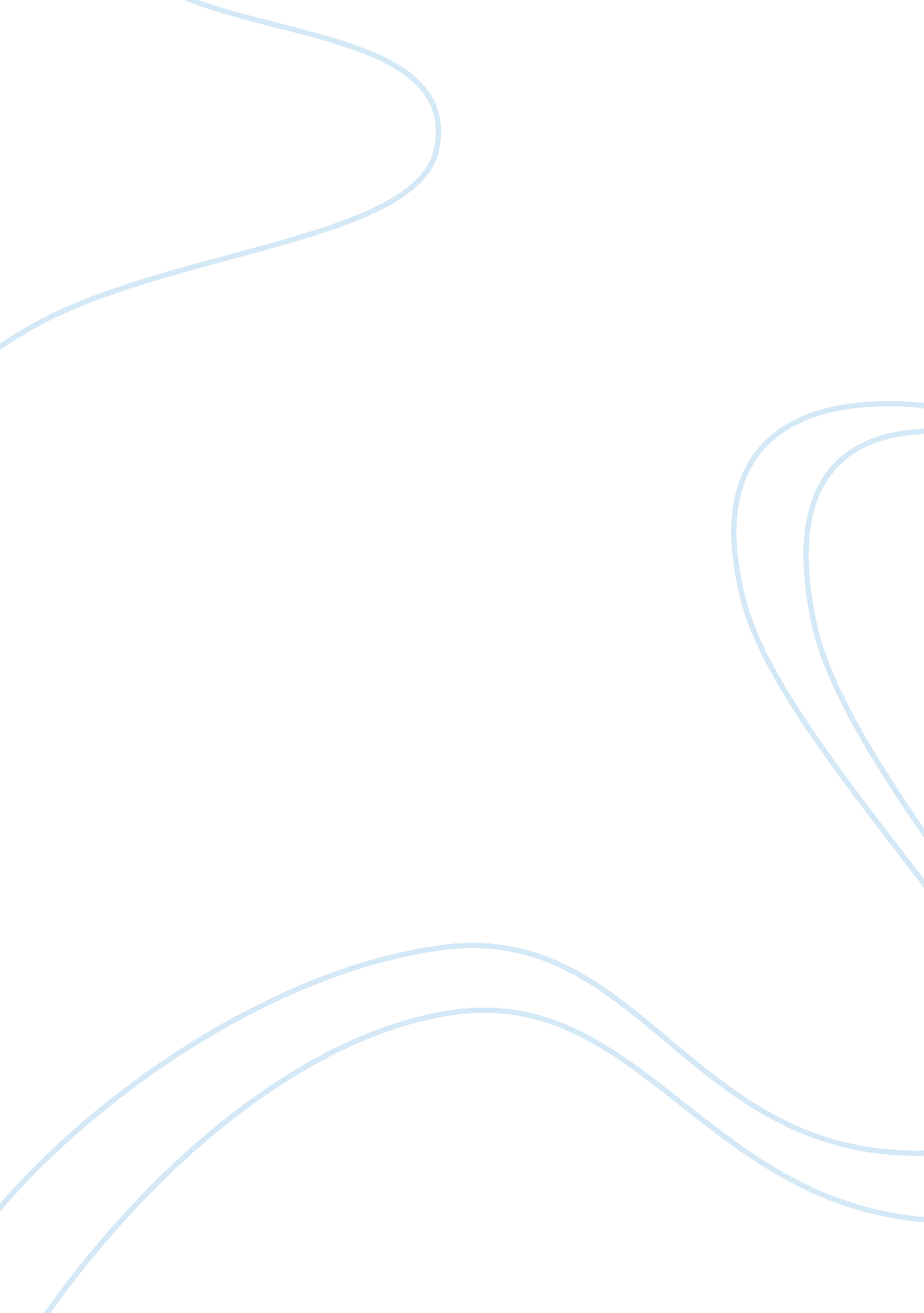 Pad 530 uop tutorials uophelp essay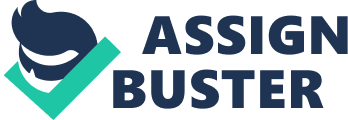 Due Week 2 and worth 100 pointsRefer to the Scenario for Assignments 1, 2, 3, 4, and 5Write a three to four (34) page paper, titled Rationale and Analysis for Agency Selected, Part 11. Provide background information about the agency’s key historical events, mission, and goals / objectives. (Title this section Introduction)2. Describe at least three (3) functions of this agency, highlighting the public it serves. (Title this section Agency Functions)3. Analyze at least two (2) current events involving the agency that might have implications to personnel management. (Use the eActivities from Week 1 and Week 2.) (Title this section Agency News)4. Explain the rationale for selecting this agency with at least two (2) justifiable reasons. (Title this section Rationale for Selecting Agency)5. List at least four (4) academic sources and government Websites you expect to access in your research. (Include no more than one (1) nongovernment Website)Some Websites you may want to access are o U. S. Government Website located at www. usa. govo Office of Personnel Management Website located at www. opm. govo FedWorld Website located atYour assignment must follow these formatting requirements• Be typed, double spaced, using Times New Roman font (size 12), with oneinch margins on all sides; citations and references must follow APA or schoolspecific format. Check with your professor for any additional instructions. When referencing Websites, make sure you follow APA formatting within the text and on the Reference Page.• Include a cover page containing the title of the assignment, the student’s name, the professor’s name, the course title, and the date. The cover page and the reference page are not included in… 